UWAGA ! Prosimy przesłać do Izby najpóźniej do 11.09  br.                                                                (e-mail: anna.skolek@oia.waw.pl)                                                                                         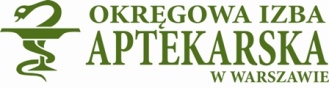 ...........................................................................                                                                                                                                                                                                            (pieczątka apteki ) KARTA ZGŁOSZENIAna posiedzenia naukowo-szkoleniowe w ramach ciągłego szkolenia farmaceutówhotel IBIS STYLES Siedlce ul. Jana Pawła II 10Imię i Nazwisko ......................................................................... numer prawa wykonywania zawodu…….. .....................................Adres e-mail: Nr  karty ciągłego szkolenia .....................................................................................                                                                                                                                                                                                           * zaznaczyć X															                                                                                                                                                                                                         ........................................................................................  (data i podpis)Datagodzinatematliczba pkt. ed.Potwierdzenie uczestnictwa*15.09.2018 r.(sobota)15.00Ostatnie zmiany w prawie mające wpływ na funkcjonowanie aptek – rozporządzenie w sprawie recept”wykładowca mgr farm. Marian Witkowski 215.09.2018 r.(sobota)16.00Zapotrzebowania na produkty lecznicze i wyroby medyczne – zasady realizacji”wykładowca mgr farm. Marian Witkowski215.09.2018 r.(sobota)17.30posiedzenie naukowo-szkoleniowe „Zdrowie – gdzie jesteśmy” wykładowca mgr farm. Marian Witkowski